Město Albrechtice dne 28. 08. 2014                                  ___________________________________                                                                                                   podpis vedoucího monitorovacího týmu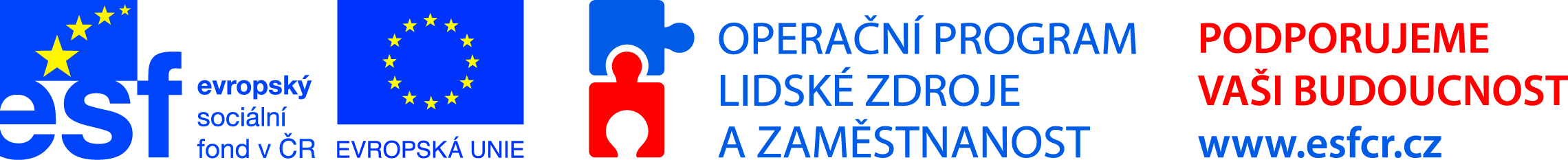 Místo konání monitorovací návštěvyChráněné bydlení B. Smetany 35, Město AlbrechticeDatum konání monitorovací návštěvy28. 08. 2014monitorováno za období od 01. 10. 2013 – 28. 08. 2014Osoby zodpovědné za provedení monitorovací návštěvyIng. Jitka HanusováBc. Jiří BoháčekBc. Dagmar MotyčkováVěra ZahradníkováBc. Yvona MarečkováOmluveni: Mgr. Surovková Katrin                    Mgr. Popek PetrKontrola plnění aktivity 1. SPRSSCíl 2 – Udržet stávající služby Harmonie, opatření 2.1 Udržení kapacity služby – chráněné bydlení, cílové skupiny č. 1, a zda jsou aktivity 2.1.1 Zajištění financí pro provoz chráněného bydlení, aktivita 2.1.2 Poskytování služby naplňovány v souladu s 1. SPRSS Albrechticka.Popis monitorovací návštěvyMonitorovací návštěvou bylo zjištěno, že aktivity jsou naplňovány v souladu s 1. SPRSS Albrechticka. Jedná se o chráněné bydlení, které je poskytováno dospělým osobám s mentálním postižením                              a vícenásobným postižením.Kapacita služby je stanovena na 16 klientů.  Do chráněného bydlení přicházejí klienti nad 18 let, horní věková hranice není omezena. Klienti schopni samostatnějšího života mohou z Města Albrechtic postoupit      do Krnova do Chráněného bydlení na Opavské ulici a pak                         do podporovaného bydlení. Systém je prostupný i opačným směrem, tedy při snížení samostatnosti může klient z Krnova přejít                        do Chráněného bydlení ve Městě Albrechticích, případně odsud             do domova pro osoby se zdravotním postižením, jenž provozuje Harmonie. Služba je zajištěna 11 pracovníky v sociálních službách. Jedná se o 24 hodinový provoz. Financování služby je zajištěno v dostatečném rozsahu z dotací a plateb klientů. Náklady činí 2 134 106,-Kč za první pololetí 2014. Provoz byl zahájen 01. 10. 2013.Kvalita provedení aktivityvýbornéMíra rizikazanedbatelná